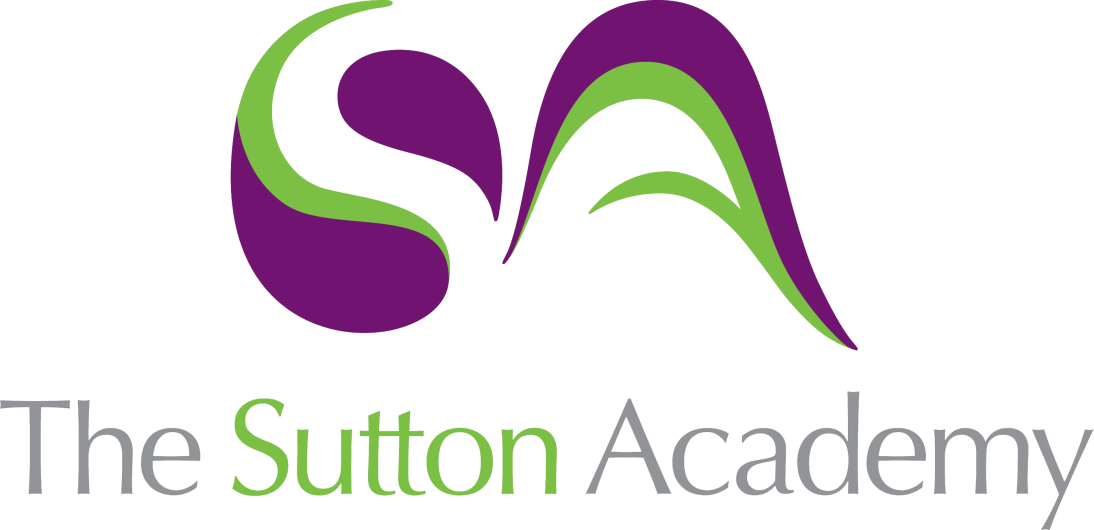 Knowledge Rich Curriculum Plan GCSE Design CoreCore Technical Principles - 1.3 Developments in new materials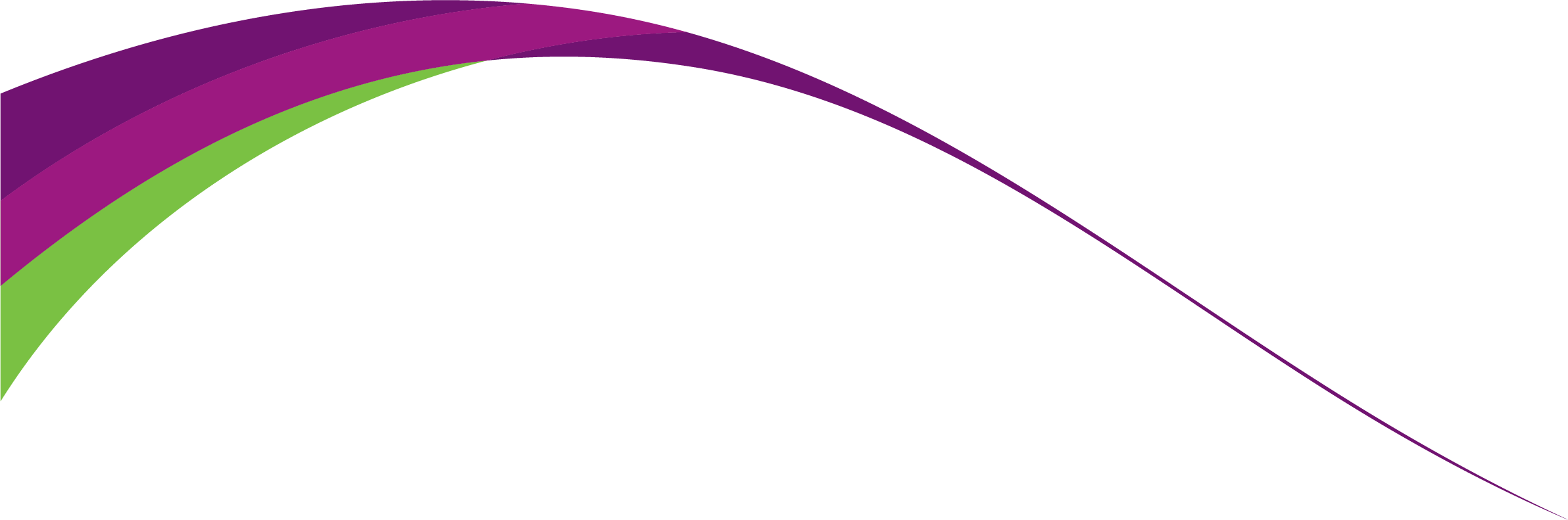 GCSE Design CoreCore Technical Principles1.3 Developments in new materialsLesson/Learning Sequence Intended Knowledge:Students will know that…Tiered Vocabulary Prior Knowledge:In order to know this students, need to already know that…Assessment Lesson: Smart materialsStudents will know the term smart materialsSmart materials: materials that change their properties due to changes in the environmentStudents will know the types of smart materialsSmart materials: Thermochromic, Photochromic, Shape memory alloyStudents will know how different smart materials are usedStudents will know that thermochromic changes colour due to temperature changeStudents will know that Photochromic darkens colour due to UV light changeStudents will know that Shape memory alloy changes shape due to temperature changeSmart material: are designed materials that have one or more properties that can be significantly changedThermochromic: undergoing a reversible change of colour when heated or cooled.Photochromic: undergoing a reversible change in colour or shade when exposed to light of a particular frequency or intensity.Shape memory alloy: an alloy that can be deformed when cold but returns to its pre-deformed ("remembered") shape when heated.Students need to already know the term ‘properties’Students need to already know the term environment can mean surroundings as well as global environmentHow can the use of the new material help develop a product?Are there any advantages or disadvantages from the use of these smart materials?Lesson: Modern materialsStudents will know the term modern materialStudents will know modern materials that have been discovered over the past 50 yearsStudents will know the types of modern materialsMetal foamNanomaterialsLiquid crystal displayStudents will know how each modern material is usedStudents will know metal foam is a sponge like metal, which is used for cars and planesStudents will know nanomaterials is an Atom by atom materials used to create protective coversStudents will know liquid crystal display is used display for TVs that use LCD technologyModern material: a material that has been engineered to have improved propertiesMetal Foam: a cellular structure consisting of a solid metal (frequently aluminium) with gas-filled pores comprising a large portion of the volume.Nanomaterial: a material having particles or constituents of nanoscale dimensions, or one that is produced by nanotechnology.LCD: a flat-panel display or other electronically modulated optical device that uses the light-modulating properties of liquid.Students need to already know the term industryStudents need to already know how products are made in industryCompare the differences between smart and modern materials. Which one would be more suitable to different product?How can the use of modern materials aid a product?Lesson:Composite materialsStudents will know the term composite materialStudents will know that Composite materials are materials that are created by combining two or more materialsStudents will know the types of composite materialsGlass reinforced plasticCarbon fibreManufactured boardsStudents will know how each composite material is usedStudents will know that glass reinforced plastic is composed of small strands of glassStudents will know that carbon fibre is a woven textiles materialManufactured boards: man made board used as a natural alternativeComposite material: formed by combining two or more materials with different properties, without dissolving or blending them into each other.Glass reinforced plastic: a composite material made of a polymer matrix reinforced with fibres.Carbon fibre: a material consisting of thin, strong crystalline filaments of carbon, used as a strengthening material, especially in resins and ceramics.Manufactured Board: comprise a range of sheet materials produced by pressing and bonding together.Students need to already know the term manufactured boardStudents need to already know the term properties `How is the combination of different materials help strengthening the properties?Why is it important to understand material property?